Blood Pressure				Systolic mmHg (Top #)	Diastolic mmHg (Bottom #)		Normal BP			<120			and	<80				Elevated			120-129		and	<80				Hypertension	Stage I		130-139		or	80-90		Hypertension Stage 2		>140			or	>90Hypertensive Crisis		>180			or	>120Prevention and treatment:DIET: DASH diet, Mediterranean diet, south beach dietSALT: Lower salt intake! Read labels on foods you buy.WEIGHT: Maintain healthy weight, no diet ‘pills’ALCOHOL: Limit intake as much as possible.SMOKING: StopCAFFEINE: Moderate intakeEXERCISE: Regularly 30-40 mins 4x/weekCHOLESTEROL: needs to be monitored due to increased risk of heart diseaseMEDICATIONS: Chosen in conjunction with your doctorRESOURCES: • www.nhlbi.nih.gov    • http://www.uptodate.com/patients/index.htmlHow to take your BP:No coffee or tobacco or exercise for at least 30 minutes before taking BPEmpty bladder (full bladder raises BP)Sit with back supported and feet on floor for 5 minutes before taking BPArm should be relaxed and at the heart level on a table or armrestMeasure with short sleeves or sleeveless shirtRelax – if BP is unusually elevated, wait 1-2hr and repeat measurementAlways take 2 readings, 2-5 minutes apart, and record both in logRecord your BP twice per day (once in AM, once in PM) unless otherwise directedWhich machine?An automatic, inflation cuff with digital readout.  Arm cuffs are better than wrist cuffs.  Good options are the Beurer BM55, Qardio Arm, and Omron cuffs – check on Amazon.
Suggestions: Post log sheet in a convenient, visible place (refrigerator, bedroom, bathroom) Create your own routine, a comfortable “BP Station” with everything in reachIf you question your cuff’s accuracy, bring it in so we can check it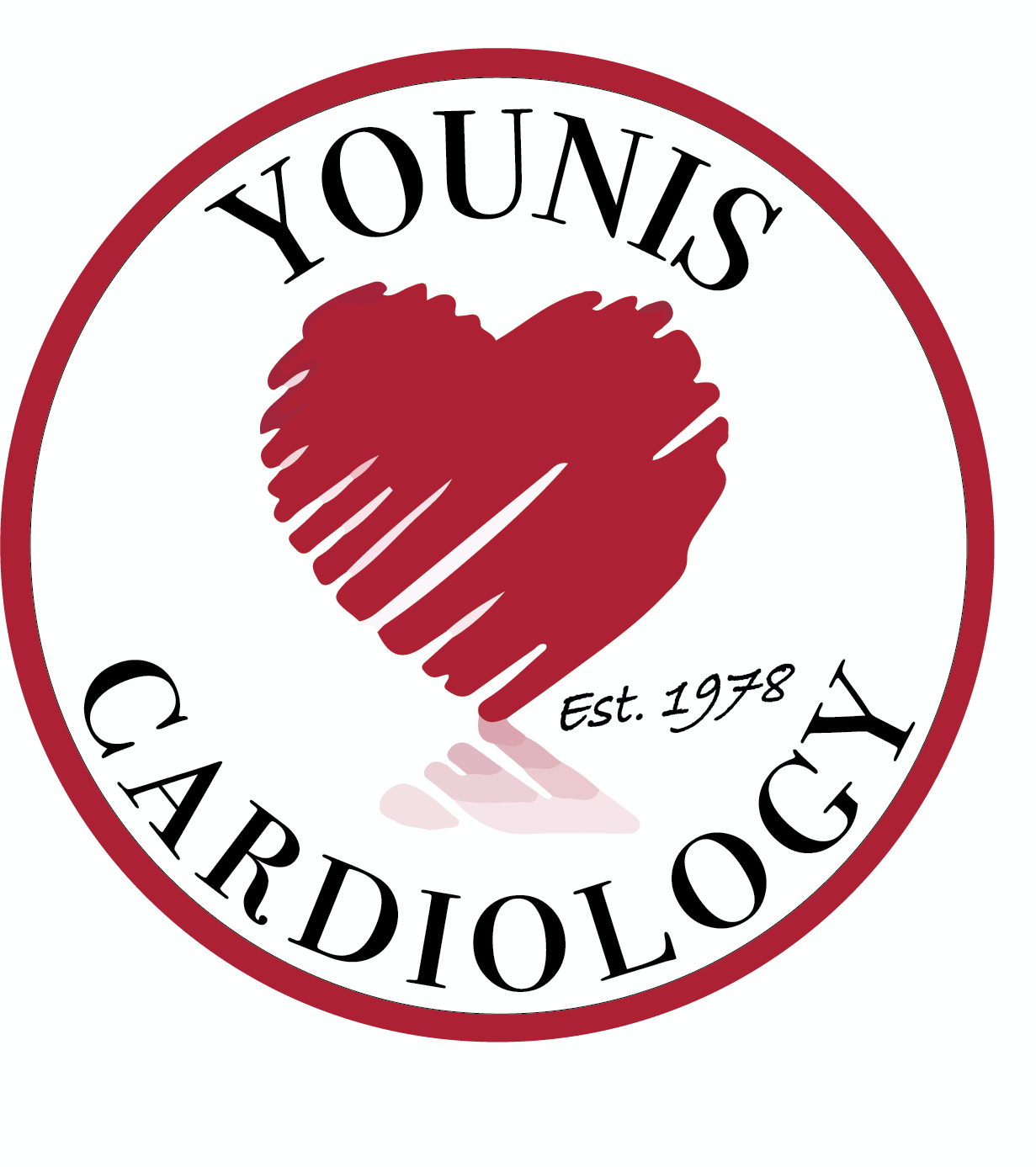 BLOOD PRESSURE LOGNAME:DATETIMEBLOOD PRESSUREBLOOD PRESSURETIMEBLOOD PRESSUREBLOOD PRESSUREDATEAM1st Reading2nd Reading(2 minutes later)PM1st Reading2nd Reading(2 minutes later)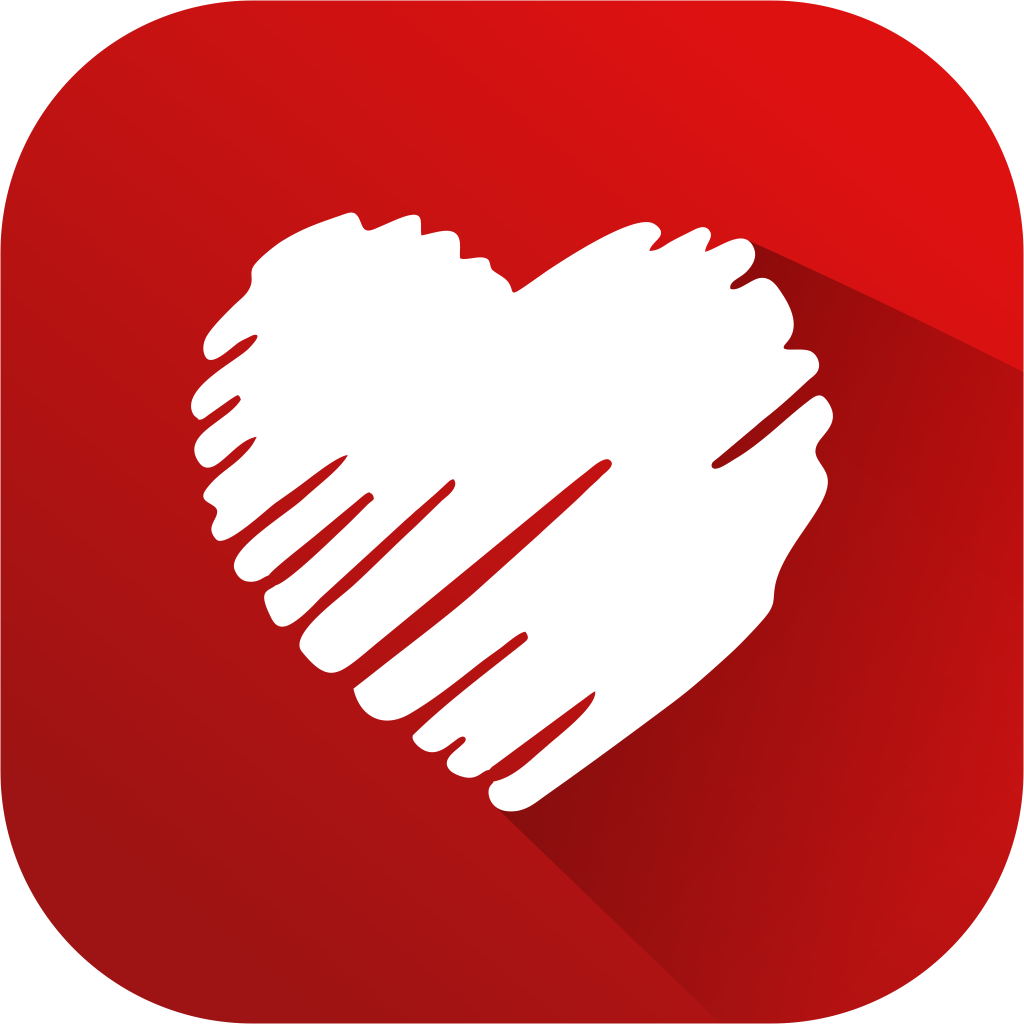 Check out our blood pressure App!Keep your BP record on your phone and email it to us.Younis Cardiology app is available on the Apple iOS and Android App Store